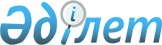 О внесении изменений в постановление акимата города Сатпаев от 1 марта 2011 года № 05/01 "О перечне мест для размещения агитационных печатных материалов и помещений для встреч кандидатов с избирателями"
					
			Утративший силу
			
			
		
					Постановление акимата города Сатпаев Карагандинской области от 30 октября 2013 года N 26/18. Зарегистрировано Департаментом юстиции Карагандинской области 28 ноября 2013 года N 2424. Утратило силу постановлением акимата города Сатпаев от 4 февраля 2016 года № 03/01      Сноска. Утратило силу постановлением акимата города Сатпаев Карагандинской области от 04.02.2016 № 03/01 (вводится в действие по истечении десяти календарных дней после дня его первого официального опубликования).

      Примечание РЦПИ.

      В тексте документа сохранена пунктуация и орфография оригинала.

      В соответствии с Конституционным законом Республики Казахстан от 28 сентября 1995 года "О выборах в Республике Казахстан", Законом Республики Казахстан от 23 января 2001 года "О местном государственном управлении и самоуправлении в Республике Казахстан" акимат города Сатпаев ПОСТАНОВЛЯЕТ:

      1. Внести в постановление акимата города Сатпаев от 1 марта 2011 года № 05/01 "О перечне мест для размещения агитационных печатных материалов и помещений для встреч кандидатов с избирателями" (зарегистрировано в Реестре государственной регистрации нормативных правовых актов за № 8-6-117, опубликовано 30 марта 2011 года в № 25 (1891) газеты "Шарайна") следующее изменения:

      приложение 1 к указанному постановлению изложить в редакции согласно приложению 1 к настоящему постановлению;

      приложение 2 к указанному постановлению изложить в редакции согласно приложению 2 к настоящему постановлению.

      2. Контроль за исполнением настоящего постановления возложить на руководителя аппарата акима города Нысанбаева А.С.

      3. Настоящее постановление вводится в действие по истечении десяти календарных дней со дня его первого официального опубликования.

 Дислокация мест для размещения агитационных печатных материалов по городу Сатпаев для всех кандидатов в Президенты, в депутаты Парламента и маслихата, в члены иного органа местного самоуправления Адреса помещений по городу Сатпаев для встреч с избирателями всеми кандидатами в Президенты, в депутаты Парламента и маслихата, в члены иного органа местного самоуправления
					© 2012. РГП на ПХВ «Институт законодательства и правовой информации Республики Казахстан» Министерства юстиции Республики Казахстан
				Аким города Сатпаев

Ә.С. Омар

Приложение 1
к постановлению акимата города Сатпаев
от 30 октября 2013 года № 26/18
Приложение 1
к постановлению акимата города Сатпаев
от 01 марта 2011 года № 05/01№

Наименование населенного пункта

Дислокация мест для размещения агитационных печатных материалов

1

город Сатпаев

улица Улытауская, между домами №№ 86, 90 (район автостанции)

2

город Сатпаев

улица Комарова, возле дома № 25

(район АО "Казахтелеком")

3

город Сатпаев

проспект академика Каныша Сатпаева, возле дома № 88 (район рынка "Кооптранс")

4

поселок Жезказган

улица Абиева, возле дома № 21 А

(район Дома культуры "Горняк")

5

населенный пункт Весовая

улица Кирова, возле дома № 22 (район клуба "Предприятие путей железнодорожного транспорта")

6

село Сатпаев

Возле школы № 17

Приложение 2
к постановлению акимата города Сатпаев
от 30 октября 2013 года № 26/18
Приложение № 2
к постановлению акимата города Сатпаев
от 01 марта 2011 года № 05/01№

Наименование населенного пункта

Адреса и местонахождение помещений для встреч с избирателями

Общая площадь помещения (квадратный метр)

1

город Сатпаев

Актовый зал школы-лицея № 4 имени Абая, проспект академика Каныша Сатпаева, дом № 114 А, телефон: 3-33-96

215,2

2

город Сатпаев

Актовый зал гимназии имени Сакена Сейфуллина, улица Комарова, дом № 11 А, телефон: 3-34-68

154,4

3

поселок Жезказган

Актовый зал средней школы № 2, улица Ауэзова, дом № 37 А, телефон: 2-23-20

61,5

4

населенный пункт Весовая

Актовый зал клуба "Предприятие путей железнодорожного транспорта", улица Кирова, дом № 20, телефон: 2-66-61

220

5

село Сатпаев

Актовый зал школы № 17, телефон: 6-01-66

68,6

